MANUAL FIORILLI PARA SISTEMA DE PREECNHIMENTO PROPOSTAS LICITAÇÕESO proponente deverá ter instalado no seu computador o programa:- COTAÇÃO.EXEO mesmo poderá ser disponibilizado pelo município ou baixado pelo link: https://fiorilli.com.br/web/cotacao.exe Tela inicial do sistema onde é carregado o arquivo COTACAO do Processo Licitatórios 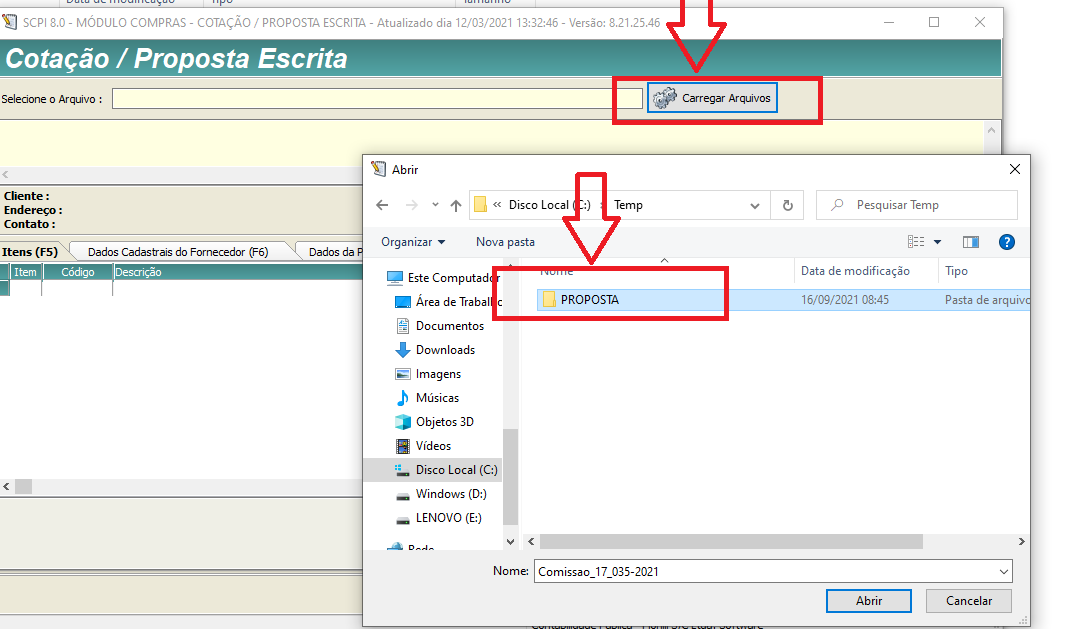 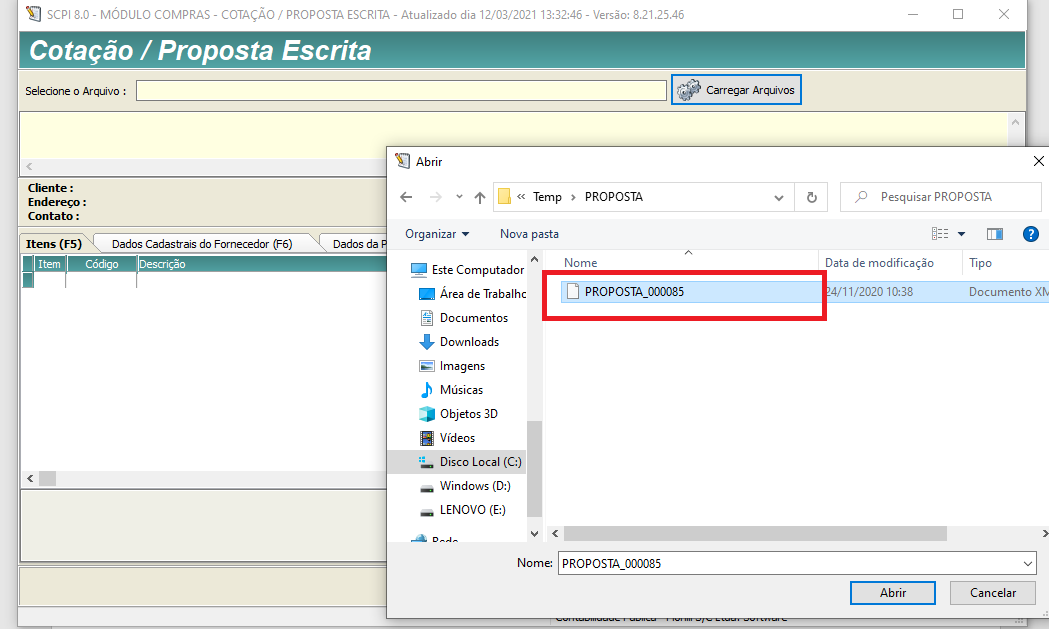 Cliente deverá preencher os valores e as marcas dos itens quando exigido em editalClicar na aba ‘itens’ ou teclar (F5)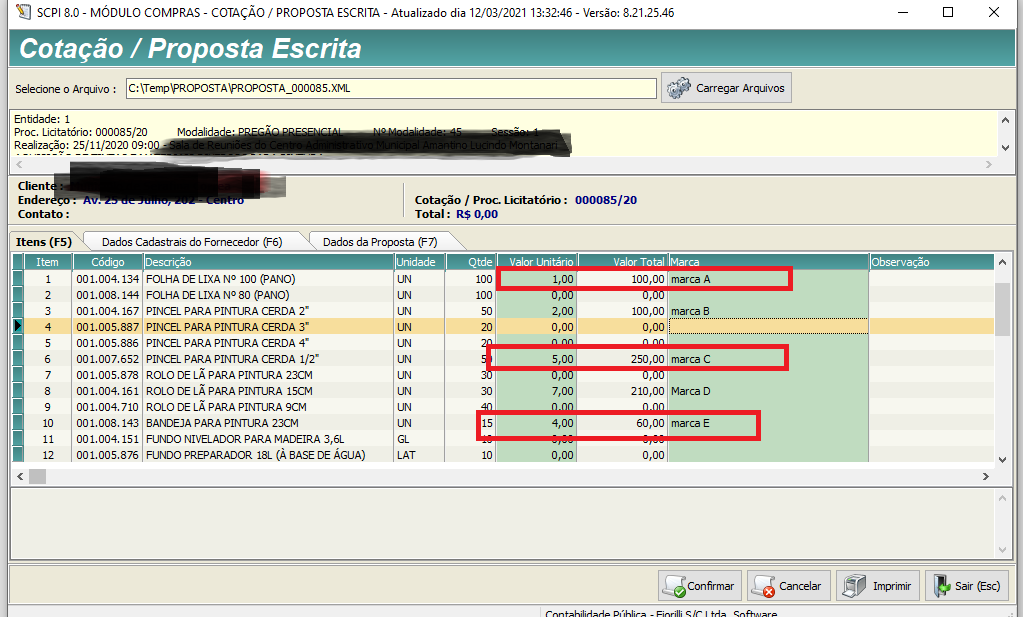 Clicar na aba ‘dados do fornecedor’ ou teclar (F6)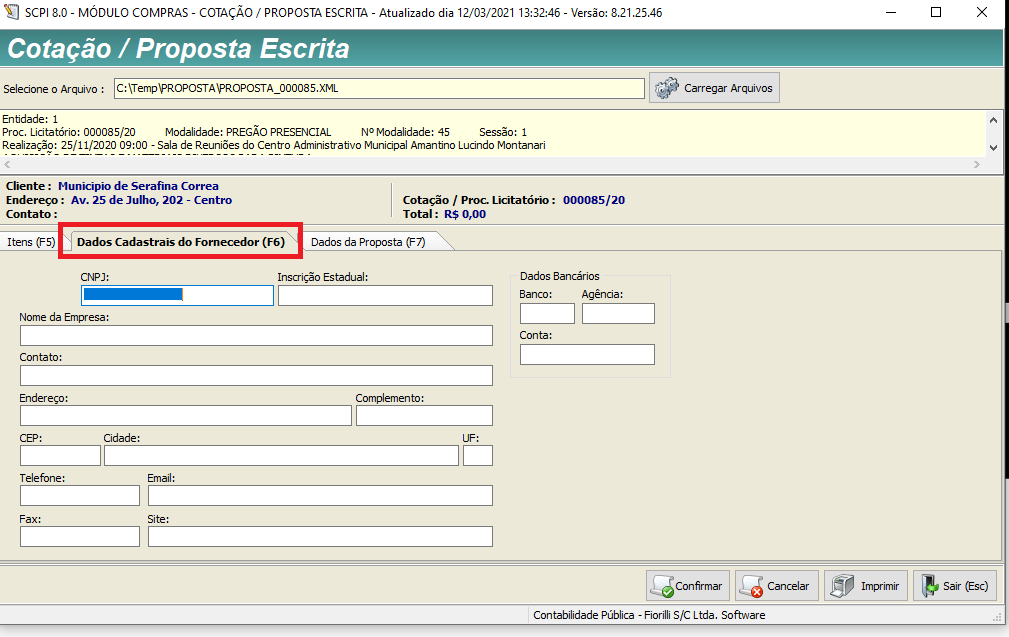 Clicar na aba ‘dados da proposta’ ou teclar (F7)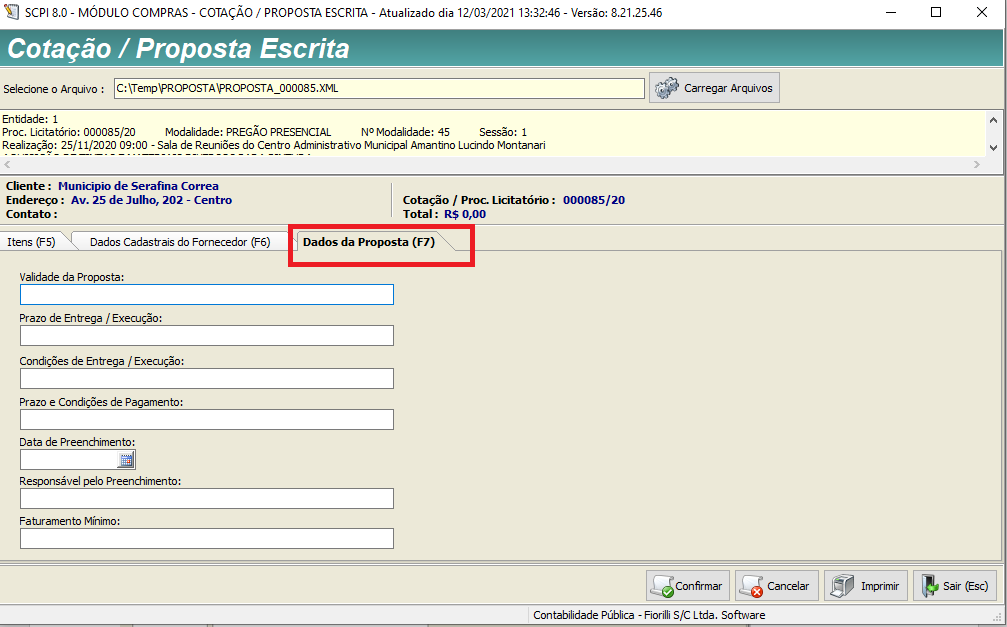 Após o preenchimento de todos os dados OBRIGATÓRIOS poderá ser impressa a proposta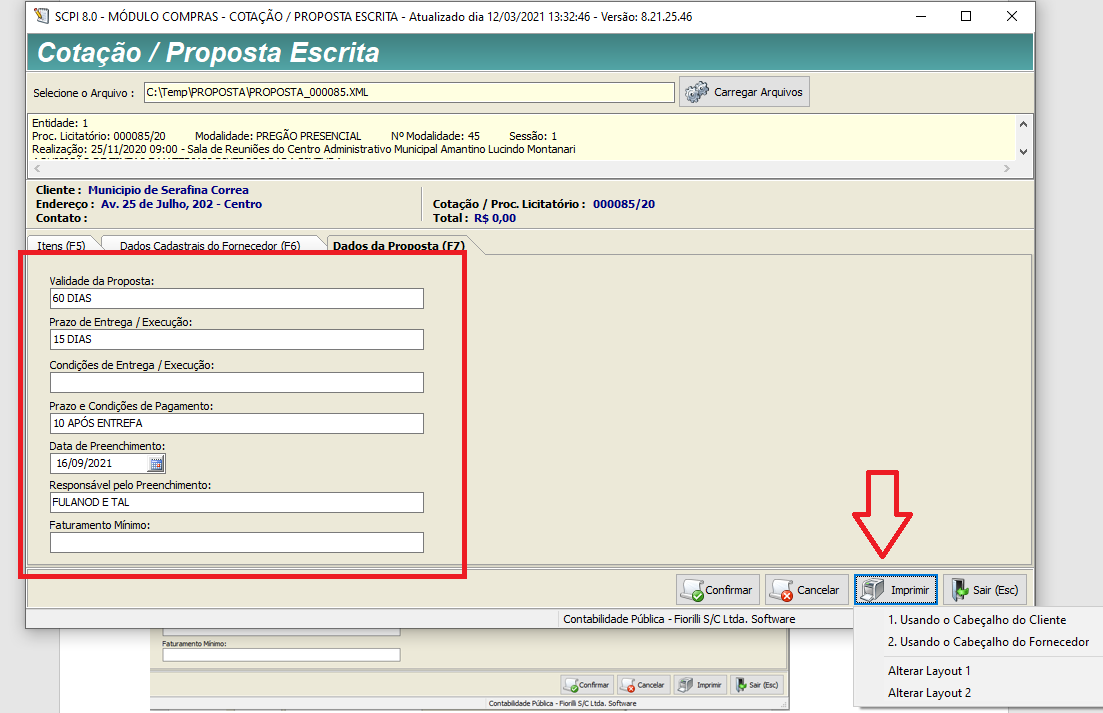 A Proposta impressa será neste formato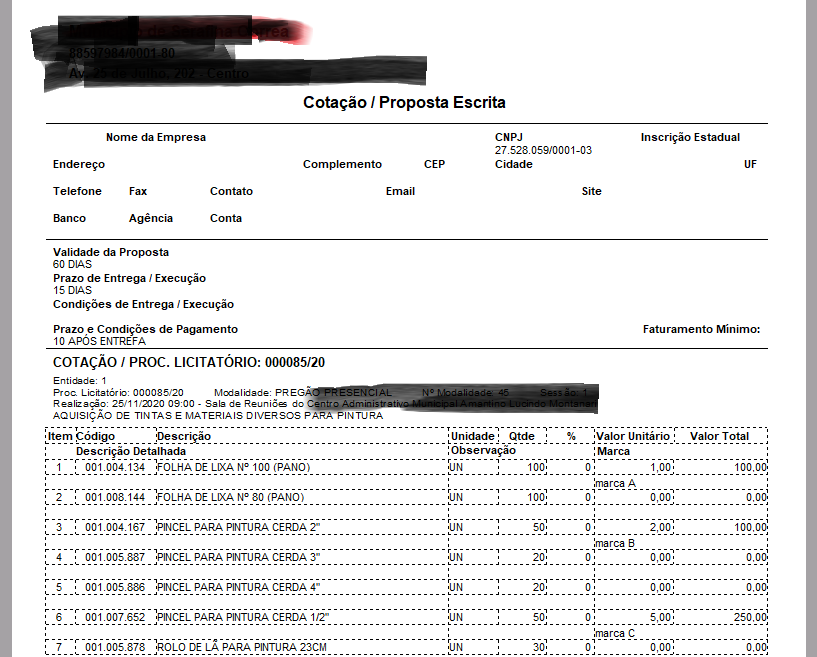 Ao clicar em SALVAR o arquivo automaticamente é RENOMEADO como RET_PROPOSTA ......e salvo no diretório de origem: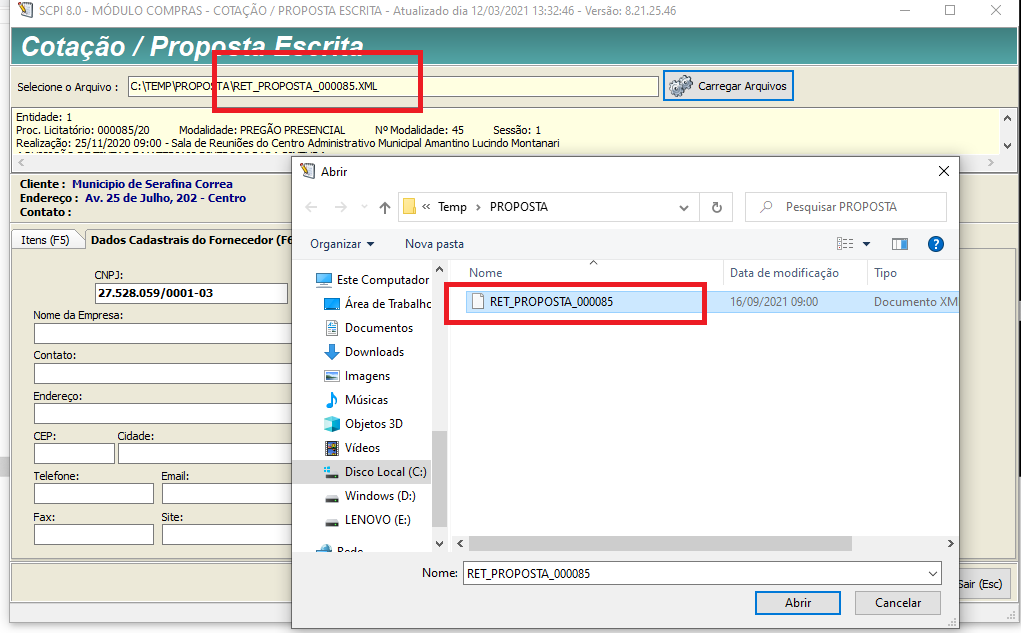 Este arquivo RET_PROPOSTA... deverá ser salvo em mídia removível e entregue junto com a Proposta impressa no dia do certame licitatório conforme exigido nos editais.l